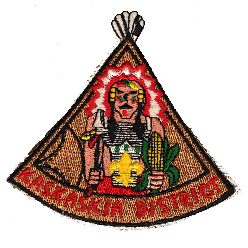 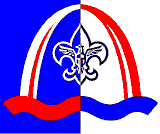 ROOKIE OF THE YEARREQUIREMENTSThe nominee shall have been a registered adult member of the BSA for no more than 18 months. The nominee shall have completed required training for the primary position in which they serve at the time of nomination. OTHER FACTORS FOR CONSIDERATION ______ Attends Roundtables                 _______ Active in District and/or Council ______ Immediate impact on Unit All of the above requirements have been considered and I hereby nominate:NAME (print) _________________________________________________ UNIT# ________ ADDRESS ___________________________________________________________________ CITY/TOWN _________________________________________ PHONE ________________ Basis of nomination (include examples and advance training participated) 																																																											   Other noteworthy service in their community: (Example – PTA, Church, Rotary) 																																																										***********************NOMINATOR _____________________________________________ DATE ____________ PHONE _____________________ SCOUTING POSITION / UNIT________________/_____ 2013 Revision If needed, use back of form or attach additional information Greater St. Louis Area                                                                            Council Boy Scouts of America                                             